Государственное бюджетное общеобразовательное учреждение Самарской области начальная школа с. Красноармейское муниципального района Красноармейский Самарской областиУрюпина  Т. Н Учитель физической  культуры подготовила и провела.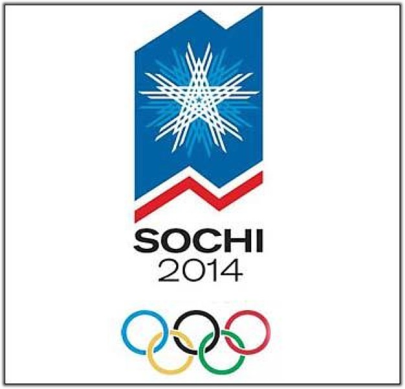 Олимпийские игры Сочи-2014.Сценарий праздника для начальной школы     ДЕВИЗ: «Главное – не победа, а участие! » Цель: Приобщить детей к традициям большого спорта. Выявить способности и интересы детей.  Закрепить знания об олимпийском движении, зимних видах спорта; развивать физические качества: силу, ловкость, выносливость, внимание и сообразительность; воспитывать организованность, соревновательность, чувство дружбыПрограммные задачи: 1. Воспитывать волевые качества, развивать стремление к победе и уверенность в своих силах.  2. Учить не только получать радость от своих результатов, но и переживать за своих товарищей. 3. Привлечь родителей к участию в совместных с детьми праздниках. Интегрируемые образовательные области: Физическая культура:Удовлетворить потребность в двигательной активности; воспитывать товарищеское отношение друг к другу, взаимовыручку, честность, справедливость, умение заниматься в коллективе. Формировать установку на здоровый образ жизни.  Здоровье:Закреплять умение о здоровом образе жизни, о том, как сохранить и укрепить здоровье. Развивать желание заботиться о своем здоровье.  Социализация:Воспитывать здоровый дух союзничества (через подвижные игры, умение переживать за свою команду, достойно встречать поражение. Познание:Расширять представление детей о спорте, совершенствовать пространственные, количественные, временные представления. Безопасность: Развивать и уточнять представления детей о способах безопасного поведения в различных видах деятельности. Музыка:Учить двигаться под музыку, выполнять построения. Петь песню дружно всем вместе. Виды  деятельности: игровая, двигательная. Предшествующая работа:1. Чтение художественной литературы, просмотр презентаций, телепередач о спорте.  2. Беседы о спорте, спортсменах, олимпийском движении в мире.  Спортивный инвентарь: лыжи (пластиковые бутылки), гимнастические палки, хоккейные клюшки, дартс, скейты, коньки.Место  и время проведения мероприятия – спортивный зал школы, 24.01.2014 года. Звучит песня «Пять колец над планетой» Выход и построение всех гостей и учащихсяВедущий: Развиваются флаги в нашем зале,                   В школе  радостно песни звучат.                   Дети шагают стройной колонной-                  Олимпийские игры сегодня у нас! Директор школы:  Здравствуйте дорогие ребята, учителя и уважаемые родители. Сегодня мы собрались на спортивный праздник посвящённый XXII Зимним Олимпийским играм. Олимпийские игры –это грандиозный праздник мирового масштаба и мы гордимся, что он пройдет в нашей стране. А сегодня мы с Вами проведем свои Зимние Олимпийские игры. Здесь собрались самые смелые, ловкие и сильные! Желаю вам только хороших результатов. Чтобы вы не знали усталости, а всем доставляли только много радости.                                            Дети поют песню «ОЛИМПИАДА»Ведущий: Пьер де Кубертен, возродивший Олимпийские игры в своём  замечательном произведении «Ода спорту» нашел простые и прекрасные слова, которые понятны каждому спортсмену. Да и каждому человеку. Он говорит о том, что спорт – наш постоянный спутник в жизни, настоящий и надежный друг. Если ты будешь верен ему, то получишь взамен радость, которую он дарит твоему духу и твоему телу. А ведь это действительно так: радость движения – радость жизни! Ученик: «О, спорт! Ты – мир»,- сказал поэт.И он был прав, в том нет сомненья. О, спорт, ты – жизнь, ты - блеск победИ боль нежданных поражений.Ученик: О, спорт, ты – труд! Тяжелый труд!Порою – адский, непосильный! Ведь от спортсмена люди ждутПобеды легкой и красивой!Ученик: А спорт – игра, и правит в нейСоюз уменья и везенья.О, спорт, ты – взлет души моей,Источник сил и вдохновенья!Ученик: Ты весь наш мир объединил –Все языки, все расы, веры!О, спорт, ты жил и будешь житьИ до и после нашей эры!Ведущий:  На Олимпийских играх лучшие спортсмены поднимают Олимпийский флаг, белое атласное полотнище с изображением символа олимпийских игр, пяти сплетённых колец .Внести Олимпийский флаг.  Звучит марш для выноса флага. Подъём флага звучат фанфары Ученик: Пять колец на флаге беломМеж собой переплелись,Будто все спортсмены мираКрепко за руки взялись.Ведущий:  Ребята, а какой ещё обязательный атрибут,  присутствующий на Олимпийских играх. Конечно. Олимпийский огонь. Огонь олимпийский внести! Заходит фея Грация. Звучит марш. Грация: - С древних времен в Олимпии от солнечного луча зажигают факел, и он пускается в путь. Его несут многие спортсмены и передают из рук в руки. От этого факела и зажигают олимпийский огонь в чаше. Он горит в течение всех олимпийских игр. Грация передаёт Олимпийский факел лучшему спортсмену школы. Под песню « Огонь олимпиады»,    зажжение чаши олимпийского огня.Ученик:Огонь Олимпийский вовек не погаснет!Что  молнией Зевса однажды зажжен!Огонь Олимпийский, ты самый прекрасный!Огонь всех народов! Огонь всех времен!Девочки  3 – 4 классов танцуют танец «ОЛИМПИЙСКИЙ ОГОНЬ».Ведущий:  Часть олимпийской символики и с 1972 года обязательный атрибут Олимпийских игр это Олимпийские талисманы.  Миссия олимпийского талисмана — «отразить дух страны-хозяйки игр, принести удачу спортсменам и накалить праздничную атмосферу». Чаще всего олимпийский талисман изображается в виде животного, наиболее популярного в стране, принимающей спортсменов, или в виде анимированного выдуманного существа.Сегодня Игры в Сочи получили свои символы – впервые в истории Олимпийского движения их выбирала вся страна! Эти персонажи – выбор всей нашей страны. Это Белый мишка, Зайка и Леопард, и они уже стали частью истории мирового Олимпийского движения!».Встречаем  талисманы аплодисментами!   Выходят дети в костюмах - зайка, мишка, леопард.Талисман ЗАЙКА : Всем привет! Я зайка!   Друзья удивляются, как я всё успеваю. Хорошо учиться в лесной академии, помогать маме в нашем лесном ресторанчике, участвовать в соревнованиях. Ответ прост, я очень люблю спорт! А особенно кататься на коньках!  Спасибо Вам всем, что выбрали меня талисманом игр в Сочи!Талисман МИШКА:   Привет с Северного полюса! Я белый мишка!  Там где я живу очень холодно, но я мороза не боюсь! Я всегда занимаюсь спортом: бегаю на лыжах, катаюсь на санках,  да и просто занимаюсь бегом.  Спасибо, что  Вы выбрали меня, я буду хорошим талисманом и принесу вам удачуТалисман Леопард : Приветик! Я леопард! Мой дом огромное дерево на самой высокой скале. Я горный спасатель! А ещё я очень люблю кататься на сноуборде с ветерком и научил этому всех своих друзей! Спасибо,что выбрали меня, я Вас не подведу! Ну всё ребята, нам пора нужно успеть на открытие игр!Талисман МИШКА:   Да, ребята, нам нужно спешить, встречать гостей из разных стран , а путь не близкий! До Сочи далеко!Талисман ЗАЙКА:  До встречи в Сочи! Желаем Вам удачи в Ваших соревнованиях!Ведущий: Дорогие ребята, давайте проводим наших талисманов аплодисментами. А мы продолжаем наш праздник,  и я приглашаю, Вас вспомнить какие виды спорта войдут в программу Игр в Сочи. Ученик:  Лыжный спортЛыжный спорт, тяжёлый трудЗдесь погода враг и друг,Спуск, подъём, спуск, подъём,Мчит к медали чемпион! Ученик:  Биатлон                                              А ещё есть биатлон. Это длинный марафон –Бег на лыжах со стрельбой.Среди бега – прямо в бой!Ученик :   Горнолыжный спортСпорт известен с давних пор.Слалом – спуск на лыжах с гор.Важный атрибут – флажки,Что горят, как огоньки.Красный, синий, красный, синий -Ориентир двух важных линий.Между двух флажков – «ворот» –Нужно делать поворот.Ученик :   Прыжки с трамплинаСловно чудо – исполинСреди гор стоит трамплин!Это дивная картина –Когда прыгают с трамплина!Совершив прыжок такой(Восемь метров над землёй),В воздухе спортсмен парит.Сотню метров он летит,Прежде чем земли коснётся.Как такое удаётся?Ученик:   ФРИСТАЙЛДля фристайла всё пойдёт;спуски задом наперёдсальто, танцы и прыжки,что красивы и легкиВосхищает спорт такой,где летают над горой!ученик:  ХоккейСловно рыцари в доспехахНа коньках. Не на конях!Их оружие не копья –Клюшки в мастерских руках.Пулей шайба пролетаетЧерез поле до ворот.Взгляд за ней не успевает,А голкипер – отобьетученик:    конькобежный спорт           шорт трек Лёд готов, томитсявот бы прокатиться!конькобежцам повезло,лёд как гладкое стеклоздесь пройдёт забег шорт-трекскоростной короткий бегсто одинадцать всегонадо метров для него! ученик:      Фигурное  катаниеСлов, пожалуй, не найдётся –Надо видеть наяву,Как искусство создаётсяНа хрустальном звёздном льду.У фигурного катаньяФантастический успех!Спорт – «очей очарованье»,Праздник радостный для всехученик:  СноубордингПо заснеженным горам,По трамплинам и холмамНа снаряде «сноуборд»Бьют спортсмены свой рекордученик:  Кёрлинг Из Шотландии пришлаК нам игра через века.Две четвёрки там играют.Камни так по льду катают,Чтобы все попали в «дом».ученик:   Бобслейбоб - для спорта экстра - сани!Спуск на них вперёд ногами.как торпеда они мчатся,к ускорению стремятся. экипаж на виражахв них летит на всех парах.трасса жёлоб ледянойкилометра два длинойвсем бы дал медаль и приз,лишь за то, что съедут вниЗ!На стены вешают пиктограммы зимних видов спорта   -   XXII Олимпийских игр.Ученик:                                           Живет страна, в победы веря славные, Олимпиады  ожидая    год!  Мы все желаем  олимпийцам   главного – Вперёд за золотом, вперёд!Ведущий:   Ребята, а вы сами любите спорт, соревнования? Хотите стать чемпионами?Дети   отвечают Да, выбегают, строятся и поют песню «Вперёд»Ведущий: На Олимпийских играх спортсмены и судьи обязательно произносят  клятву(дети говорят все вместе «Клянёмся»):Ведущий: Кто с ветром проворным может сравниться? Дети: - Мы – олимпийцы! Ведущий: - Кто верит в победу, преград не боится? Дети: - Мы – олимпийцы! Ведущий: - Кто спортом любимой Отчизны гордится? Дети: - Мы – олимпийцы! Ведущий: - Клянемся быть честными, к победе стремиться,                     Рекордов высоких клянемся добиться! Дети: - Клянемся! Клянемся! Клянемся! Дети делятся на команды для эстафет.Судьи  произносят клятву:         «От имени всех судей и официальных лиц я обещаю, что мы будем выполнять наши обязанности на этих Олимпийских играх с полной беспристрастностью, уважая и соблюдая правила, по которым они проводятся, в истинно спортивном духе».Чтобы провести соревнования,Вам нужен опытный судьяТакое, видно, уж призванье- Судьей, конечно, будет (буду)….  Дети делятся на команды для эстафетЭстафеты: Все конкурсы проходят под весёлую музыку.1. катание на санях парами                                                                                    2. Биатлон (бег на лыжах и метание в мишень) Дартс, лыжи (бутылки пластиковые, палки гимнастические. Дети бегут на «лыжах» до мишени, кидают в цель, возвращаются, передают эстафету следующему участнику команды. 3.хоккей4.на лыжах шагаем вместе парами5.скелетон6.интелектуальный к карточке с видом спорта приложить название этого вида. на время7. анимация  двое   из  команды  показывает  вид спорта, а команда отгадывает. Ведущий: Ещё хотите заработать очки для своей команды. Тогда отвечаем на несколько вопросов.Смотрите, у меня в руках цифры. Вы должны вытянуть любую цифру или слово и    сказать, что обозначает эта цифра: ( 22) – зимние олимпийские игры; Сочи - проходят игры; (14 )- дней осталось до олимпиады: 2 – (В феврале проходят олимпийские игры, 2 -ой- месяц); 7 –седьмого числа; 5 – день недели (5 колец).Ведущий: Дорогие ребята, наши соревнования подходят к концу.  Наше уважаемое судейство подведет итоги и объявит победителей олимпиады.   Подведение итогов. Награждение. Пьедестал. ГимнДиректор школы:  Вот и закончился наш праздник. Сегодня мы все получили заряд бодрости, радости. У вас была возможность проверить свои силы, выносливость, а ваши товарищи не раз смогли почувствовать ваше крепкое плечо.   Вы все себя проявили на высоком уровне. Мы поздравляем победителей и просим не унывать побеждённых. Ведь главное – не победа, а участие и то, что мы с вами были вместеВедущий:        Праздник радостный, спортивный!Лучше не было и нет.И от всех ребят счастливыхXXII  Олимпиаде наш  физкульт - привет! Ведущий: Для закрытия Олимпиады приглашаются капитаны команд. Им предоставляется право опустить флаги. (Звучит гимн России).Гаснет огонь Олимпийский,Значит прощаться пора.Всем вам, друзья-олимпийцы,Я пожелаю добра.Мира и радость победыВ спорте, учебе, труде.Кем бы ты не был,Будь Олимпийцем везде!Директор школы: Вот и закончился наш праздник. Сегодня мы все получили заряд бодрости, радости. У вас была возможность проверить свои силы, выносливость, а ваши товарищи не раз смогли почувствовать ваше крепкое плечо.   Вы все себя проявили на высоком уровне. Мы поздравляем победителей и просим не унывать побеждённых. Ведь главное – не победа, а участие и то, что мы с вами были вместе И пусть мир движений подарит вам бодрость, здоровье, счастье повседневного общения с физкультурой и спортом. Дорогие ребята и родители, здоровья вам и хорошего настроения! До новых встреч на спортивной площадке!                               звучит финальная  песня «вперёд Россия»Приложение   к   конкурсу   № 6                                                                                                 Горные лыжи                            Биатлон                                    Кёрлинг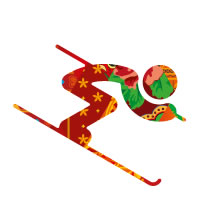 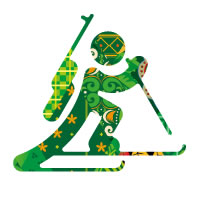 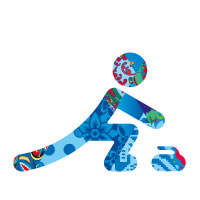 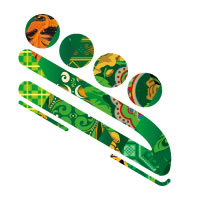 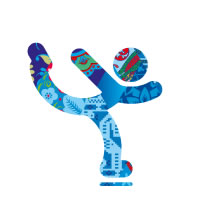 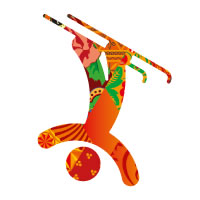 Бобслей                               Фигурное катание                             Фристайл                      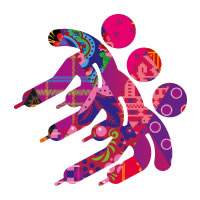 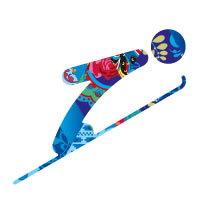 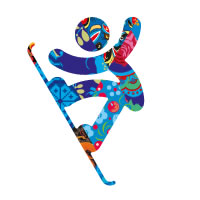 Шорт-трек                     Прыжки с трамплина                         Сноубординг                                                                          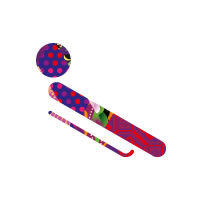 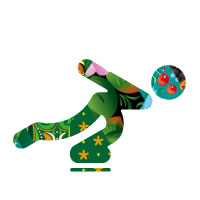 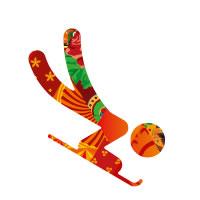 Санный спорт          Конькобежный спорт                              Скелетон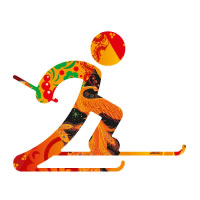 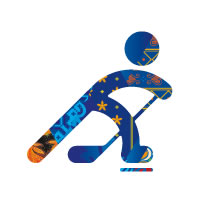 Лыжные гонки                   Хоккей                